Областное  государственное бюджетноепрофессиональное образовательное учреждение«Томский политехнический техникум»( ОГБПОУ  «ТПТ» )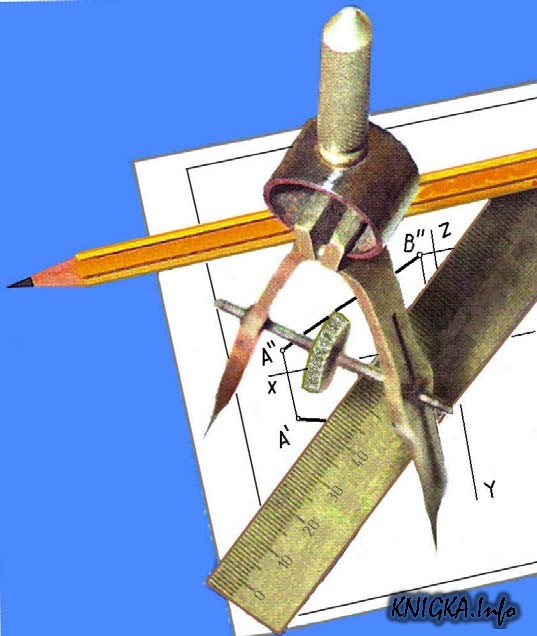 Рабочая  тетрадьпо инженерной графикедля студентов заочного отделенияСтудент______________________ группы______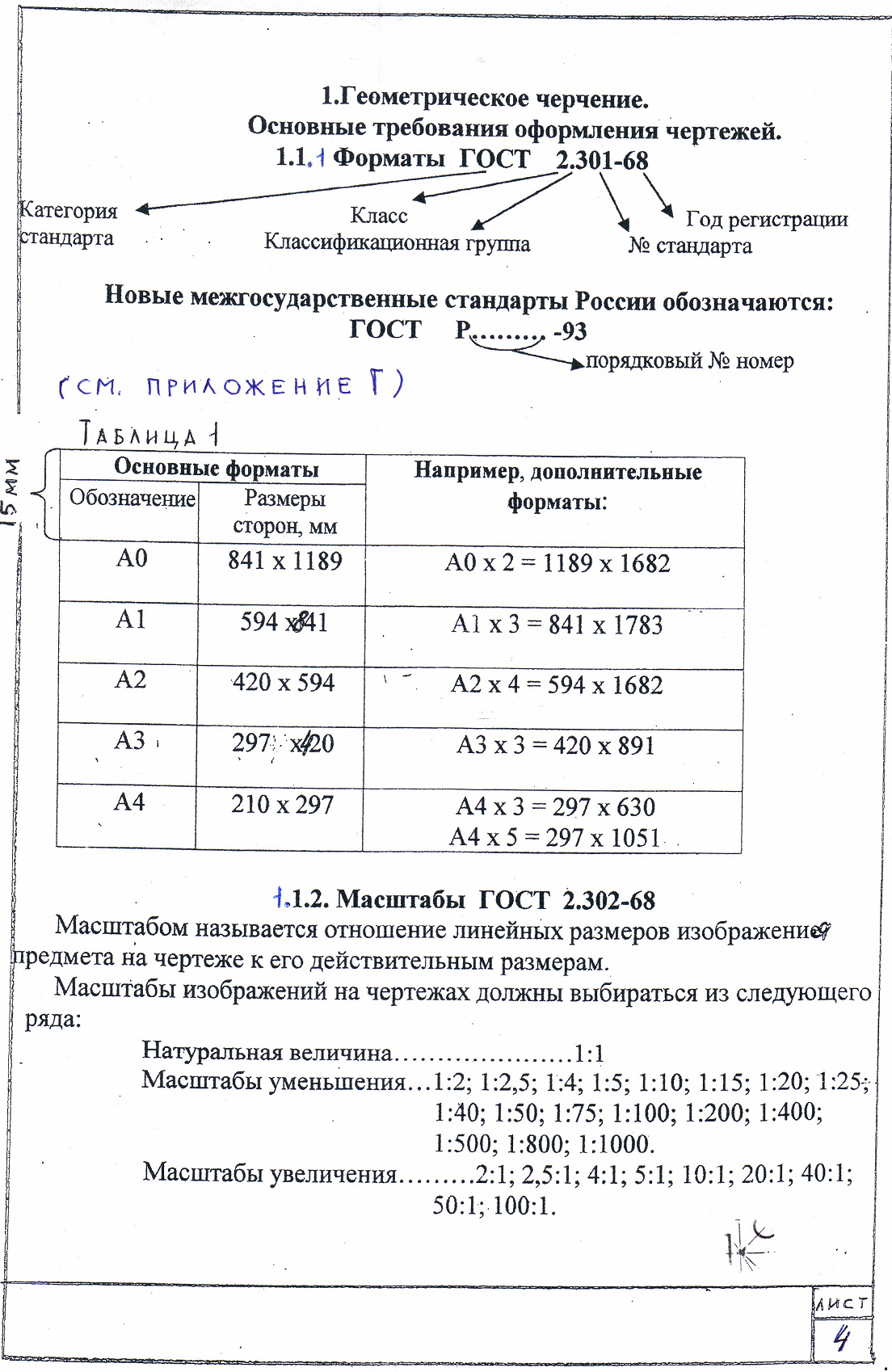 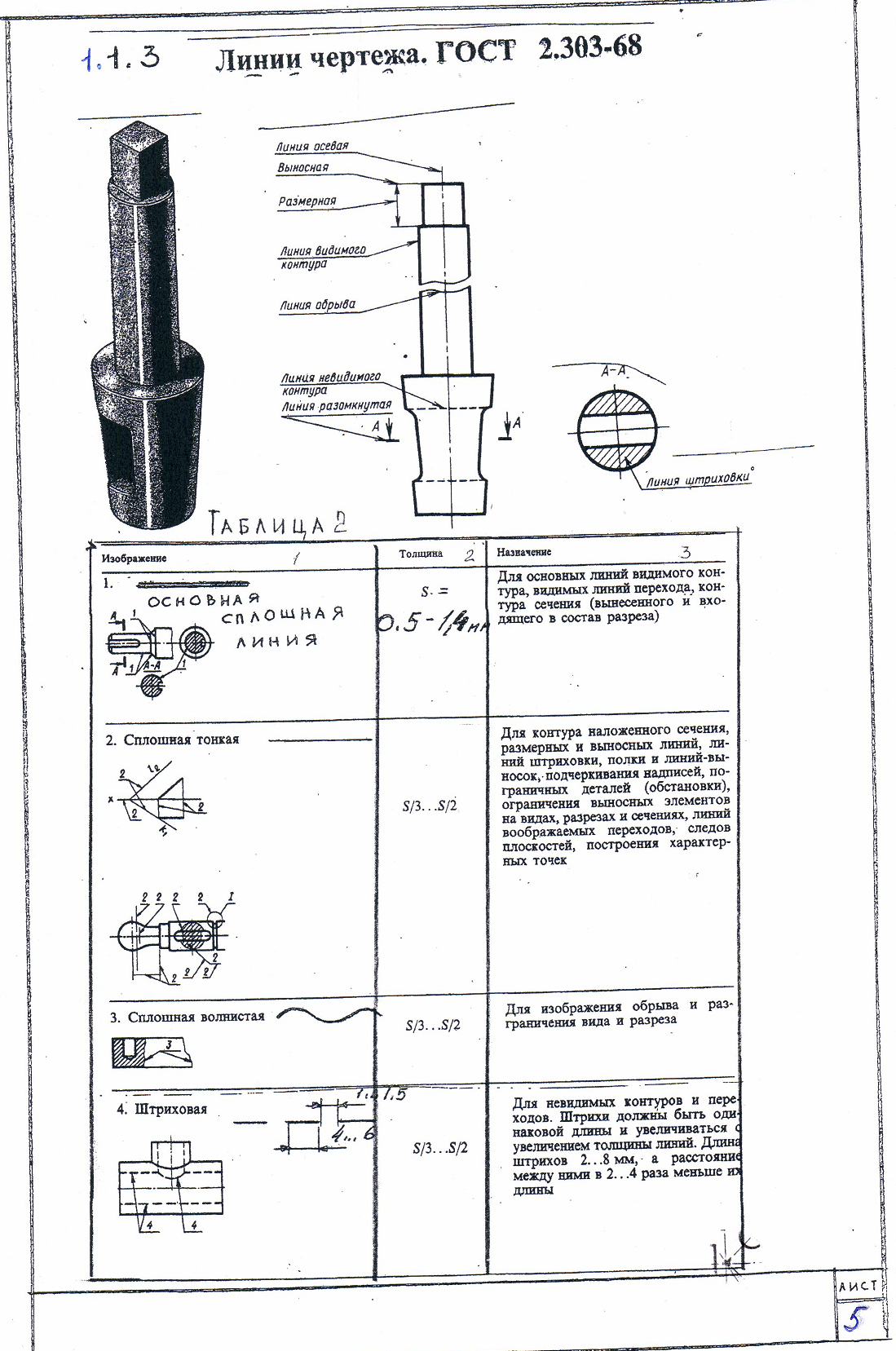 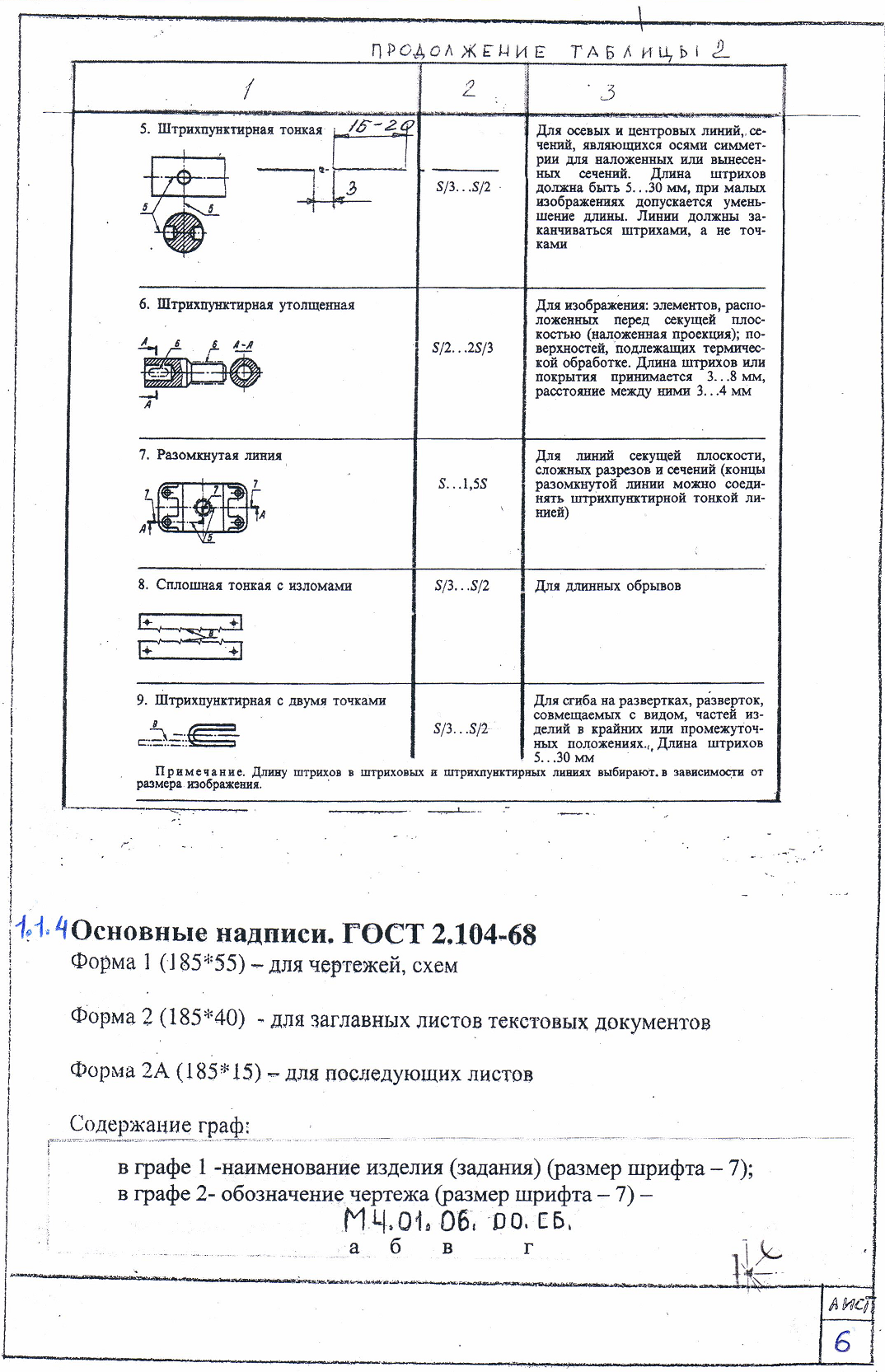 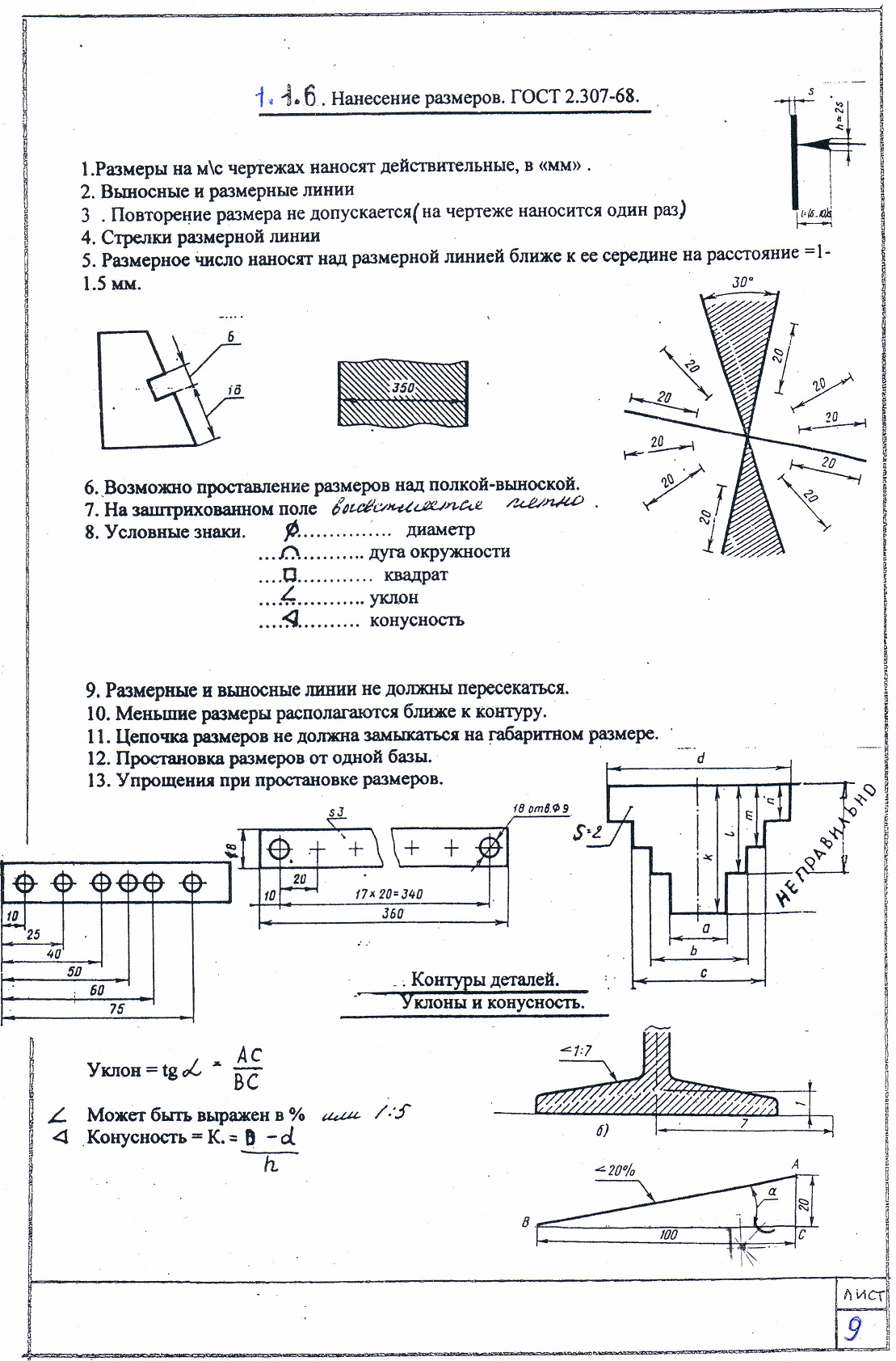 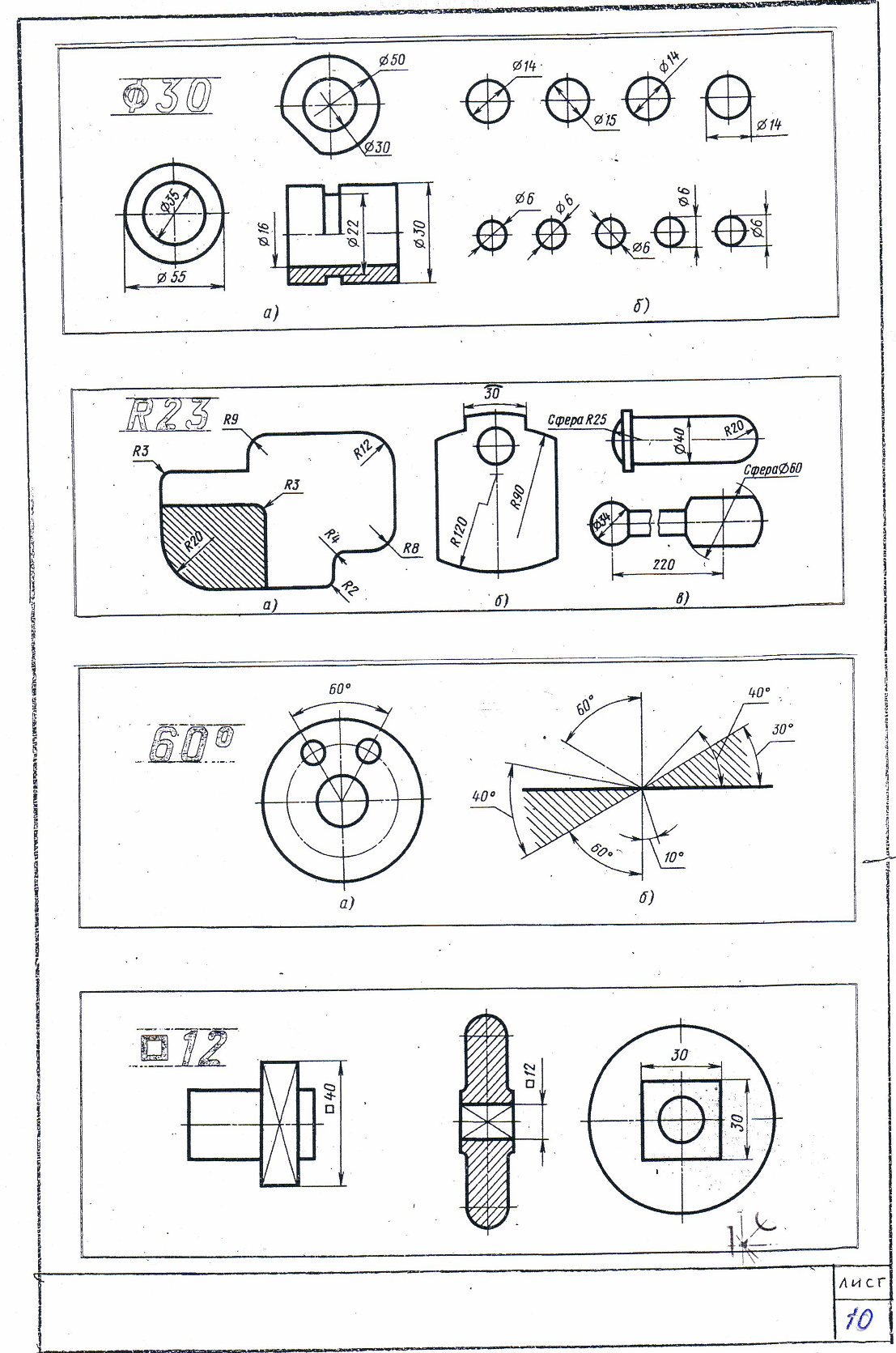 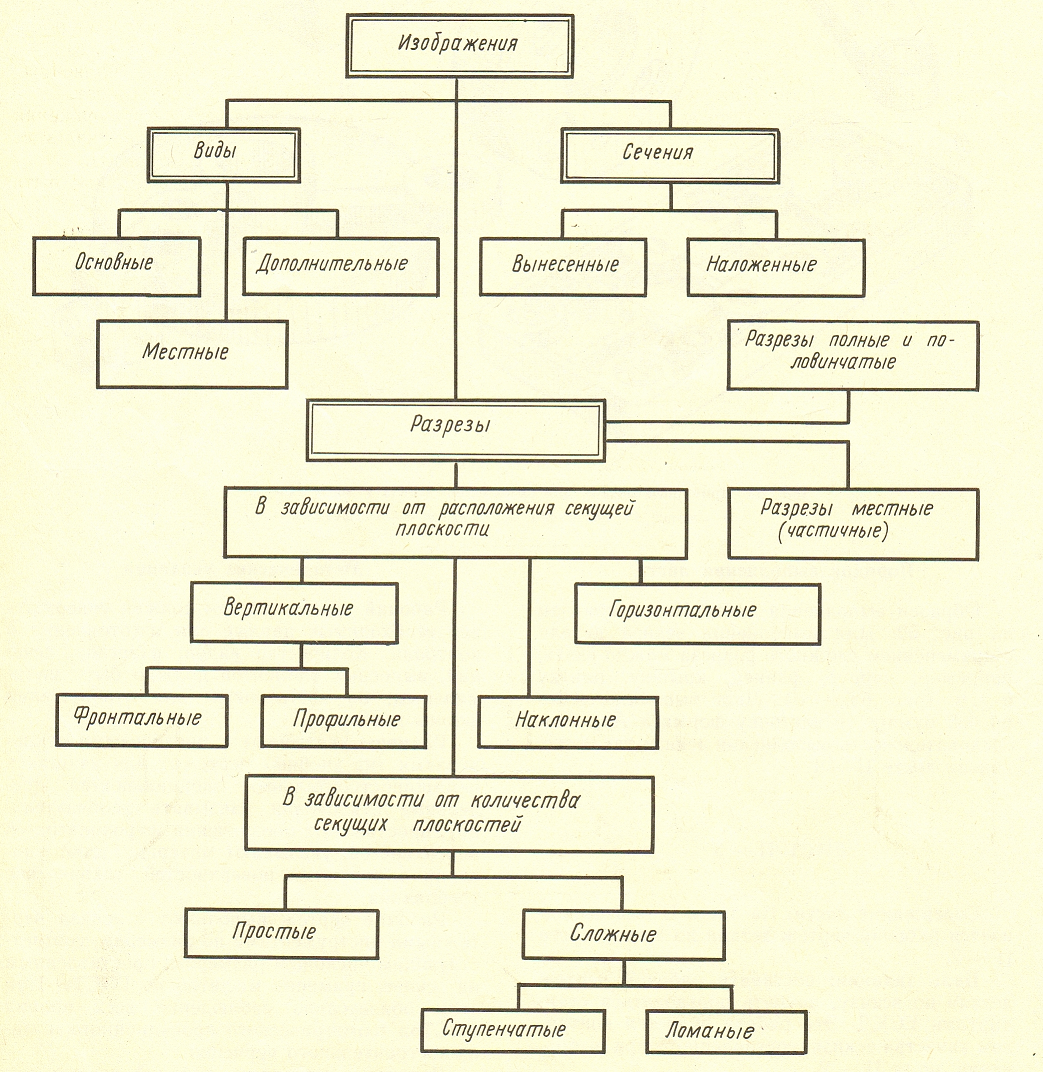 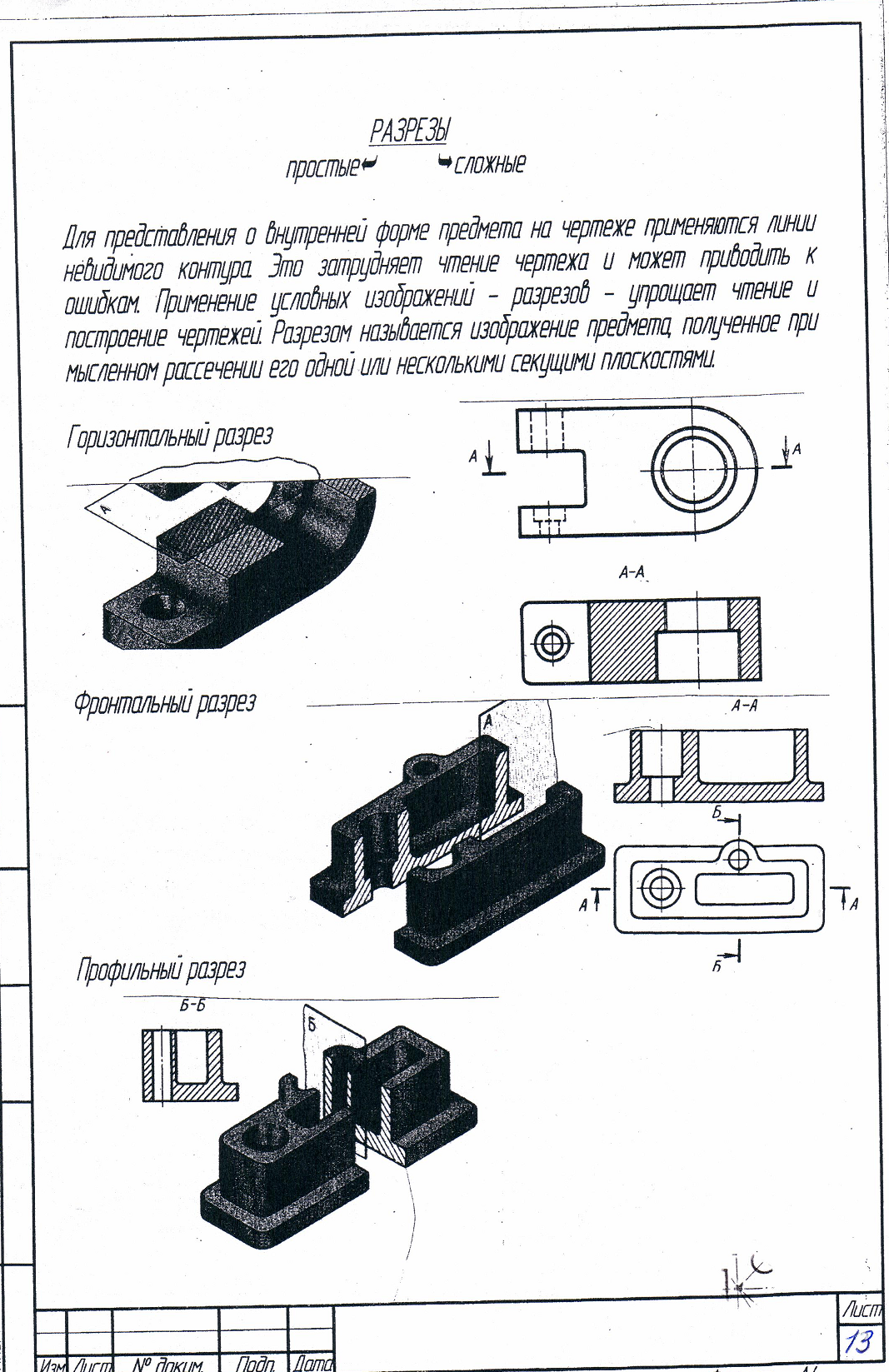 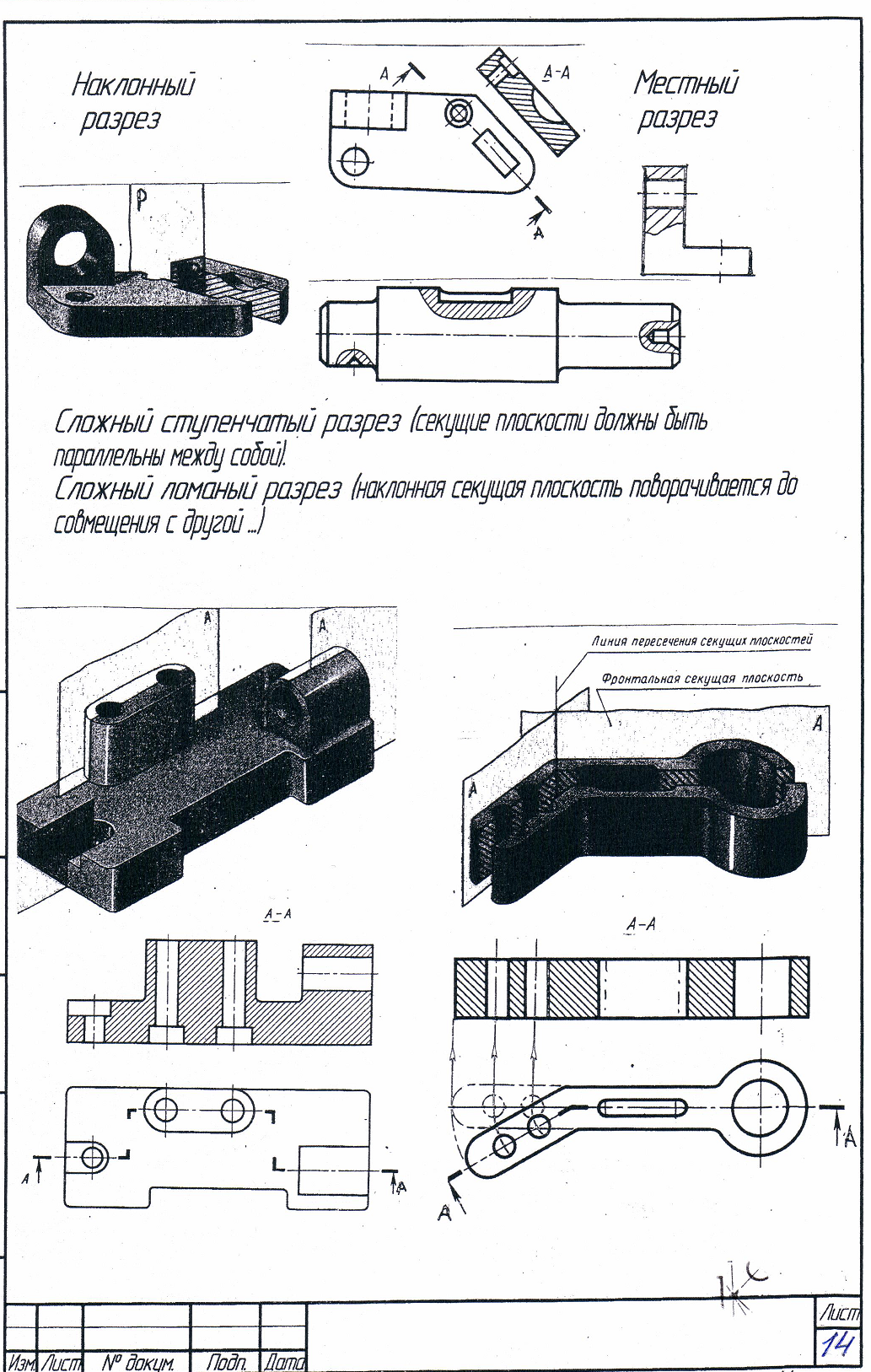 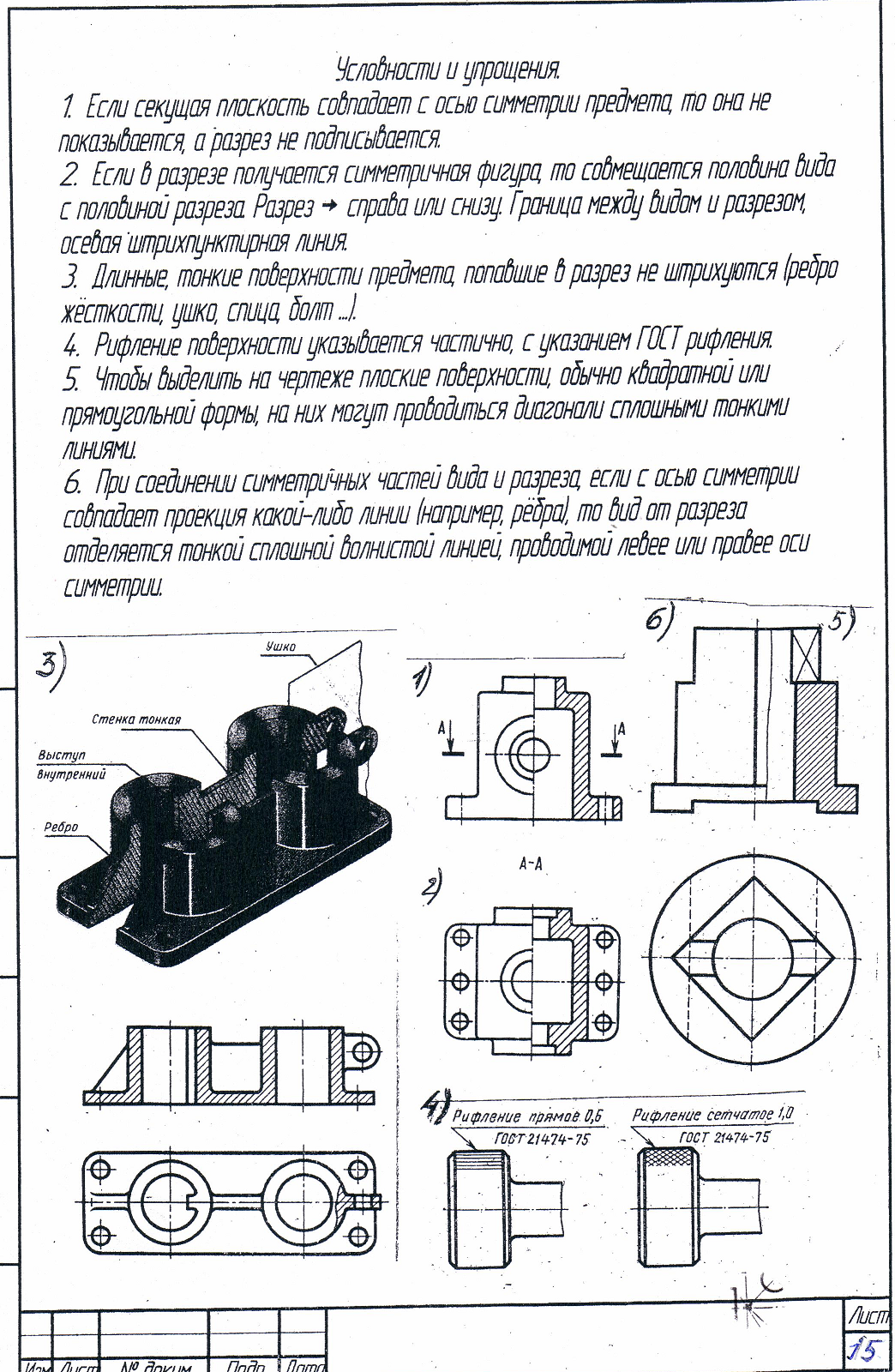 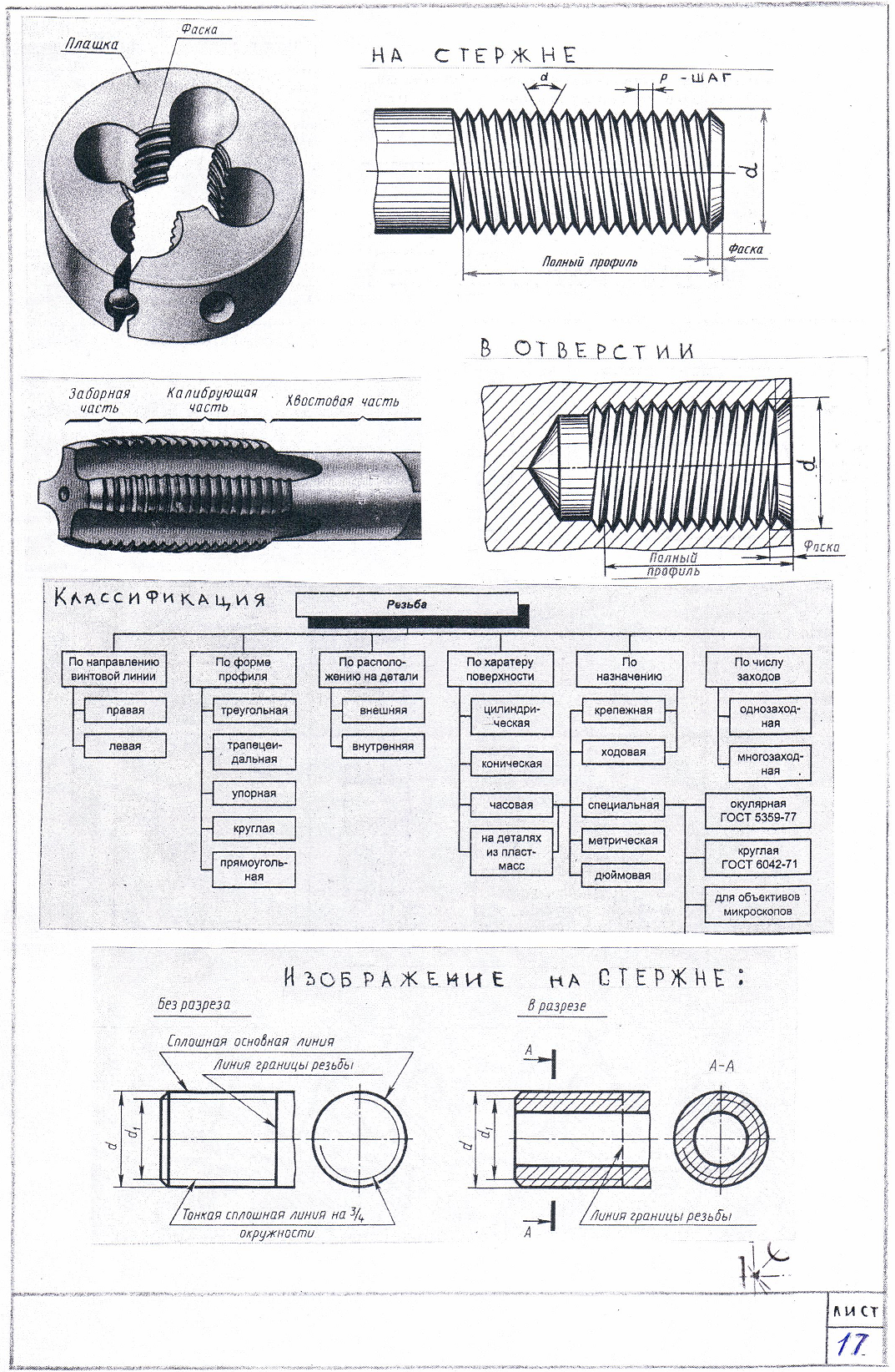 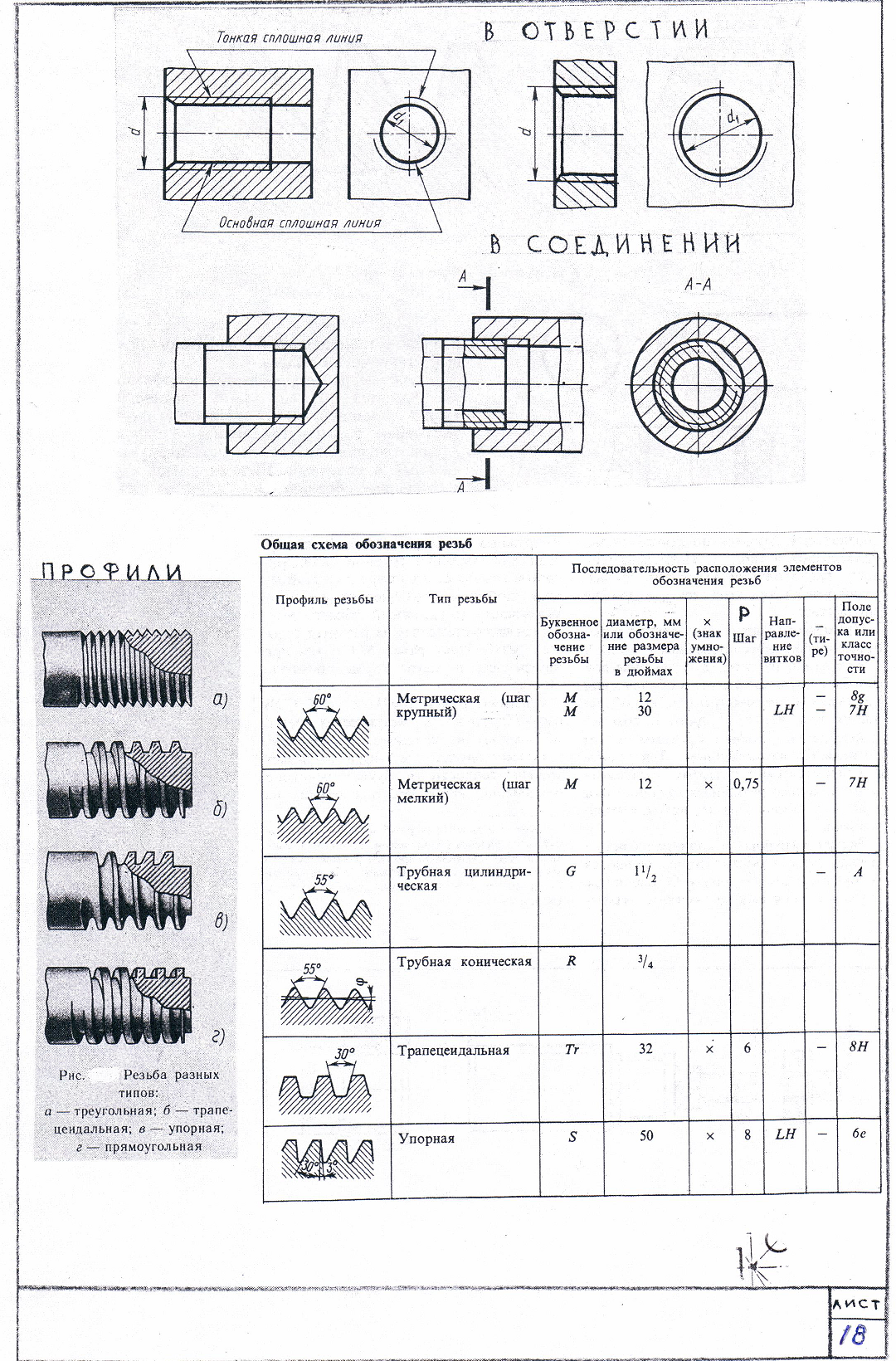 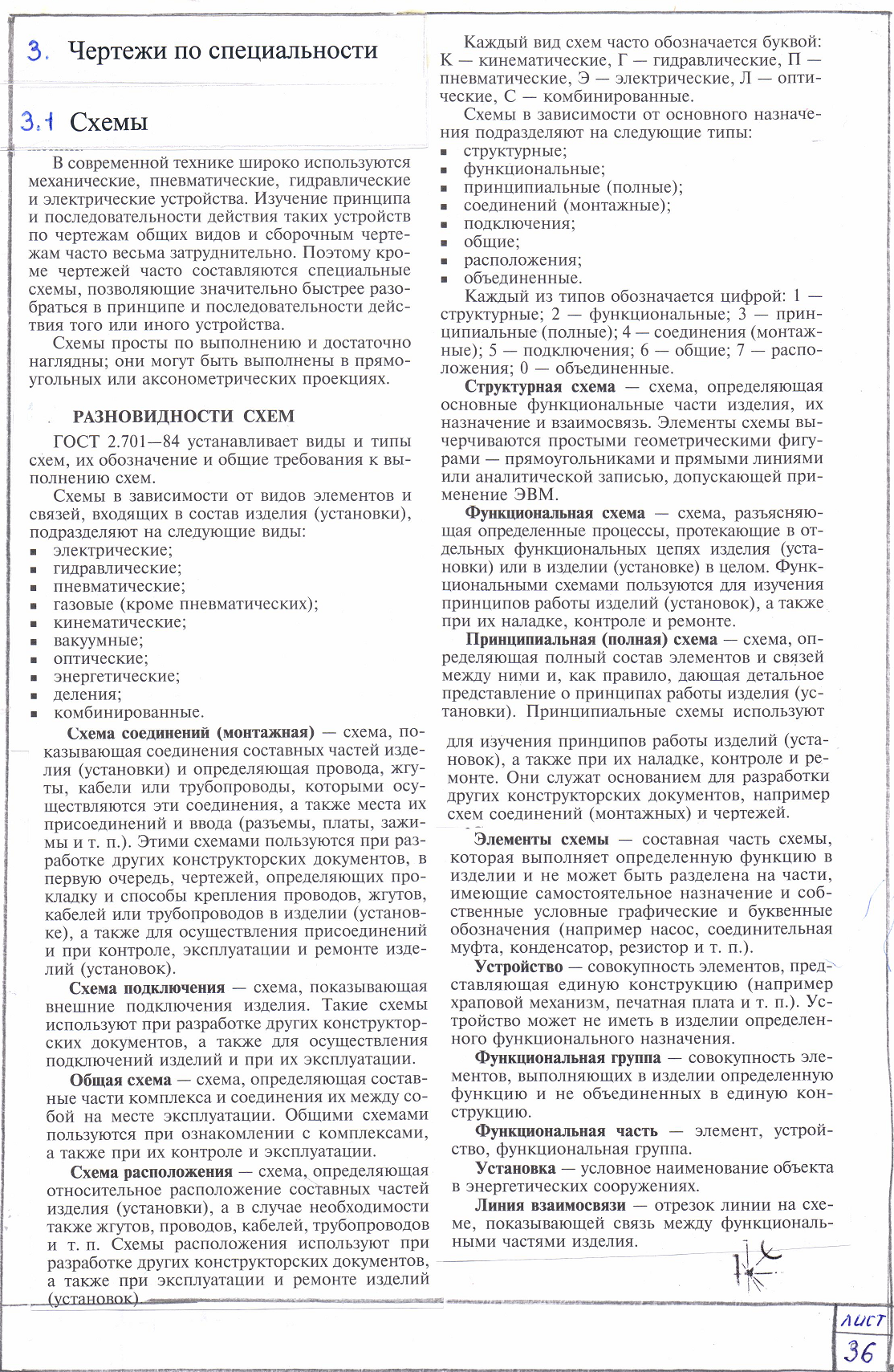 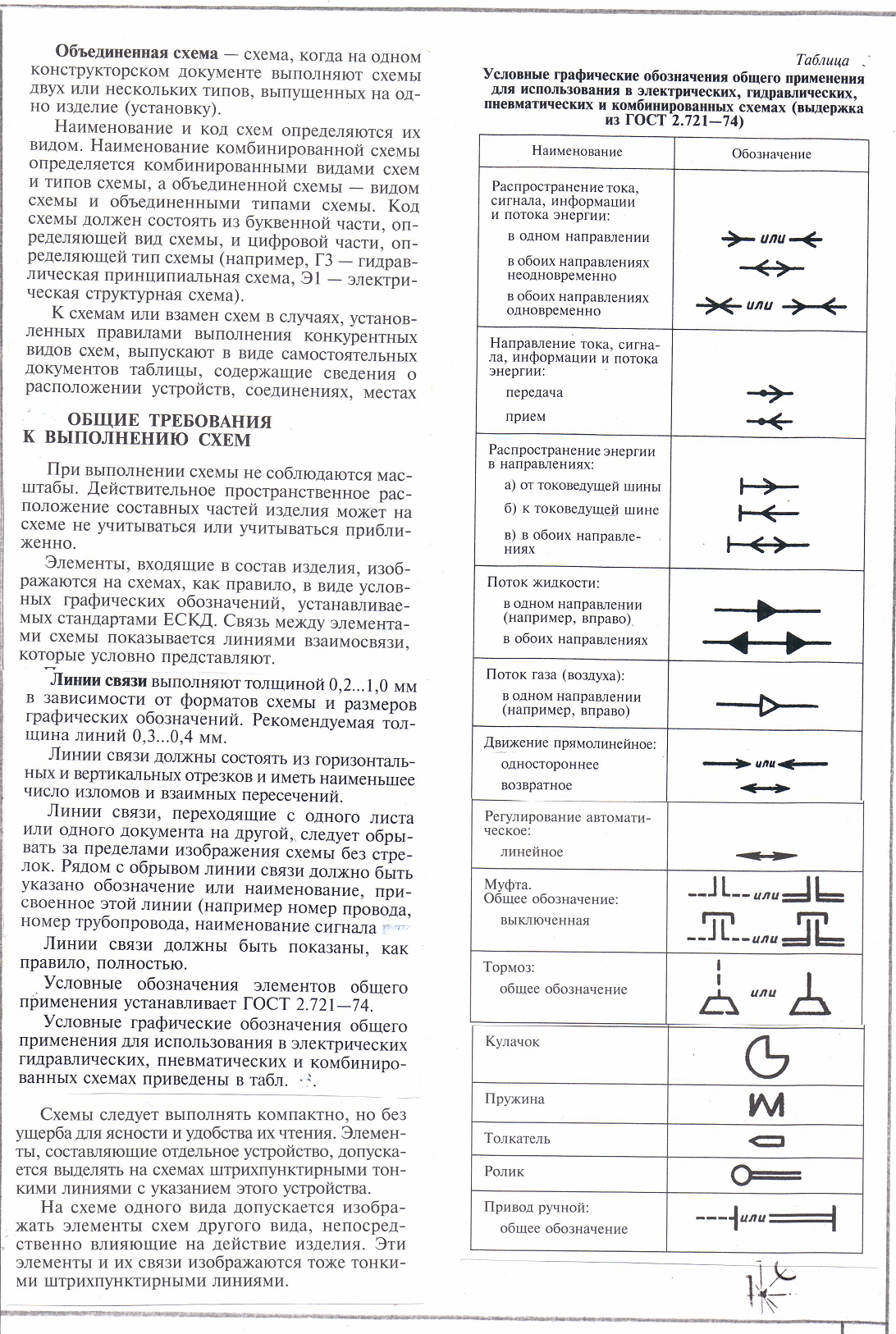 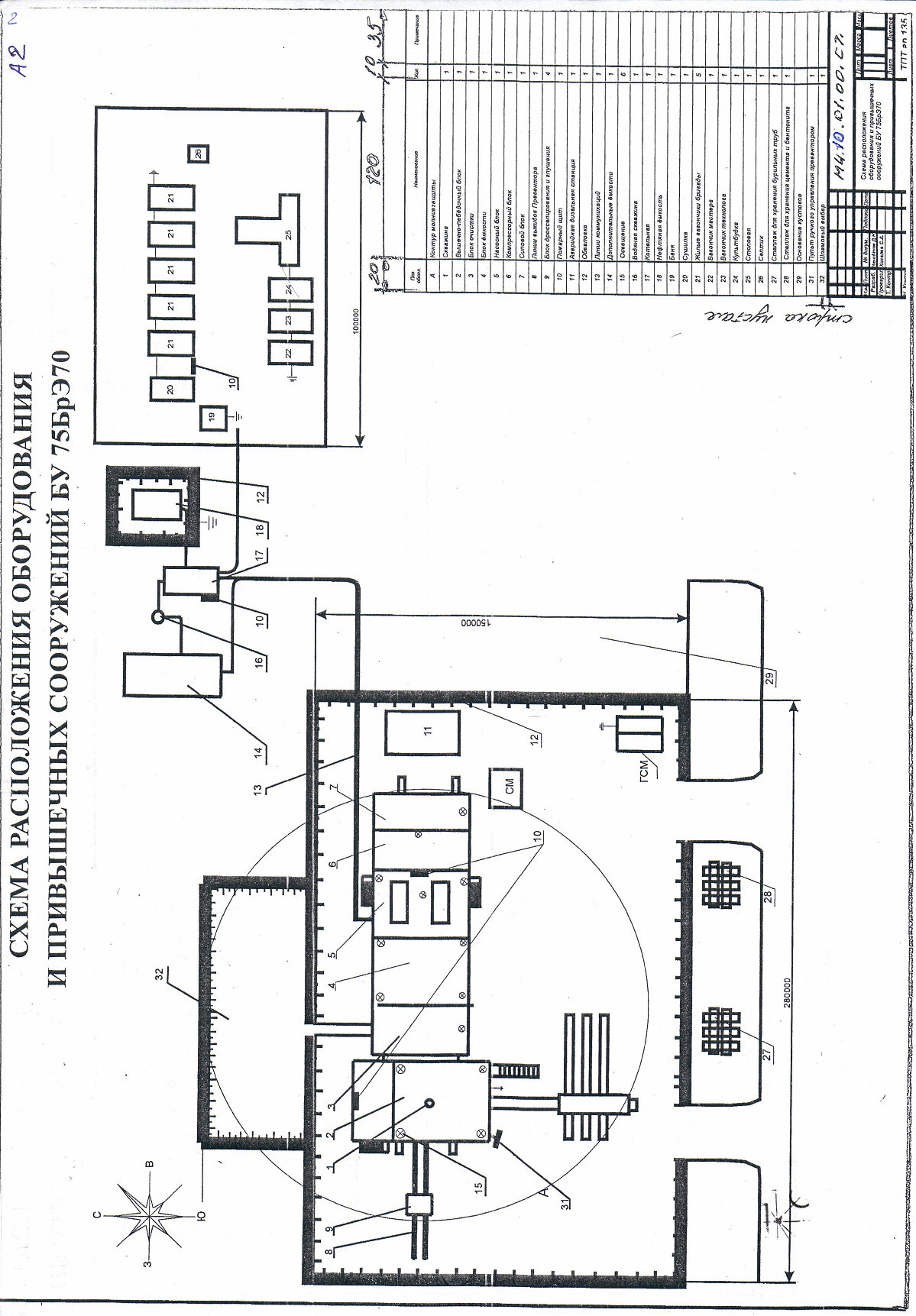 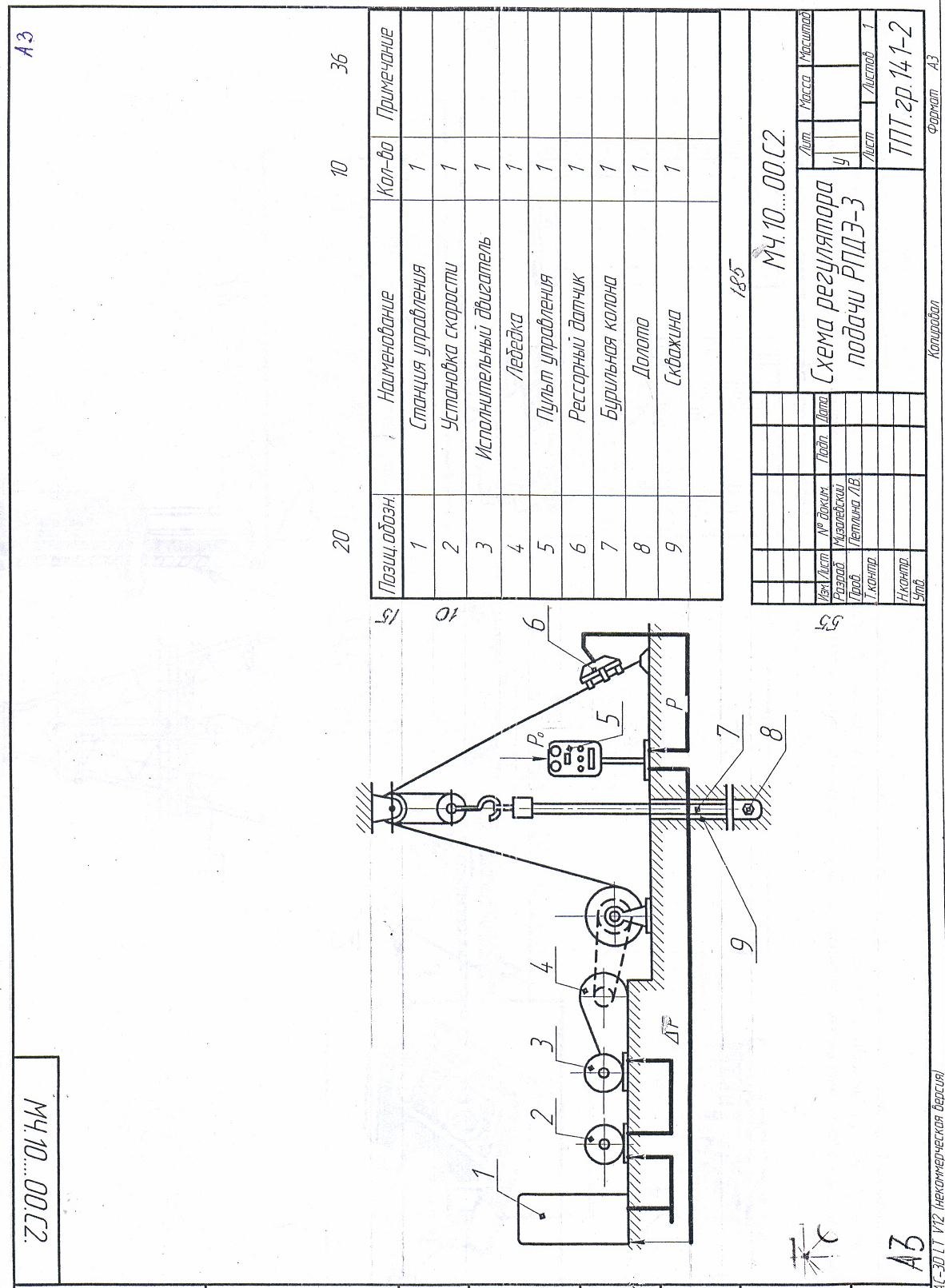 Содержание практических работ по инженерной графике№1 «Модель»  :                                                                                                      1. Выполните комплексный чертеж модели в проекционной связи по  ее аксонометрическому изображению в «Рабочей тетради».           2. Проставьте размеры не повторяя их.№2  «Простые разрезы» :         Постройте три вида модели по двум ее проекциям в «Рабочей тетради».Выполните необходимые разрезы  № 3, « Вал»:Перечертите главный вид вала в «Рабочей тетради».Изобразите необходимые сечения  (по примеру выполнения)Проставьте размеры№4 : « Соединение резьбовое» :Перечертите задание в масштабе М2:1относительно задания в «Рабочей тетради».Замените главный вид фронтальным разрезом ,соединив половину вида с половиной разреза. №5 « Рабочий чертеж детали» :Изучите и прочитайте чертеж соединения, выберите количество изображений для детали № 1.Начертите рабочий чертеж детали в «Рабочей тетради»..Проставьте необходимые размеры №6 « Схема регулятора РПДЭ -3» ( чертеж по специальности) на формате А-3.Ознакомиться с выполнением чертежей по специальности и основными требованиями к ним.Начертить рекомендуемую схему. Пример выполнения практической работы №1  «Модель»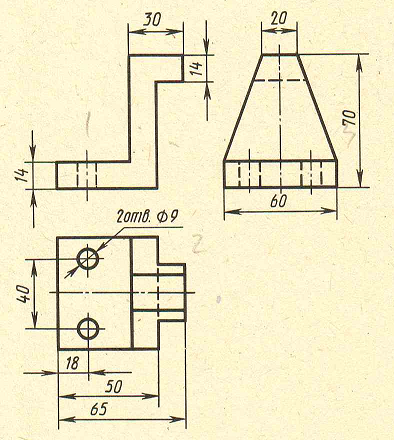 Пример практической работы №2  «Простые разрезы» 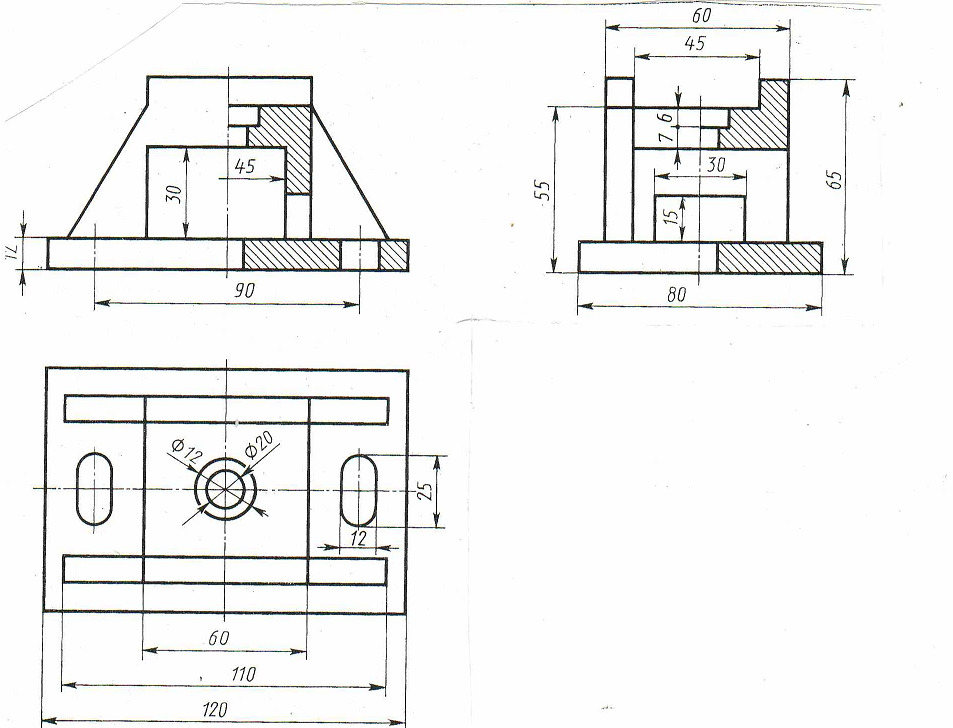                                 Пример практической работы №3 « Вал»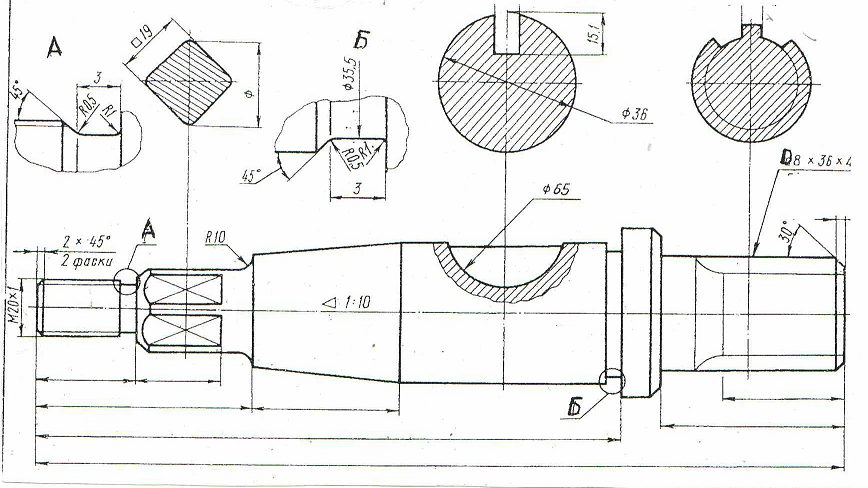 Пример практической работы №4 «Соединения»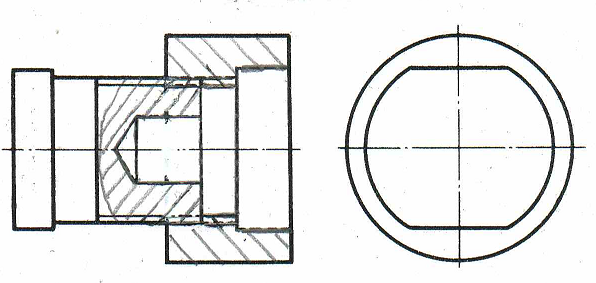 Пример практической работы №5 « Деталь»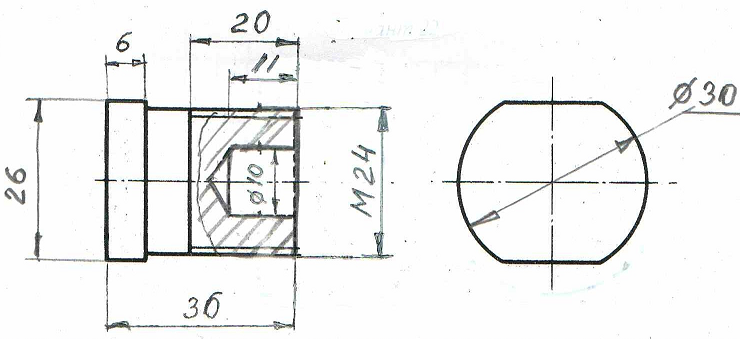 Пример практической работы №6 «Схема регулятора»(выполняется на формате А3)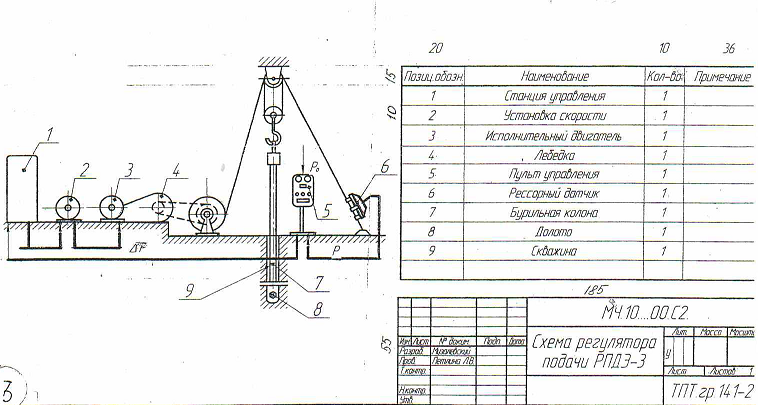 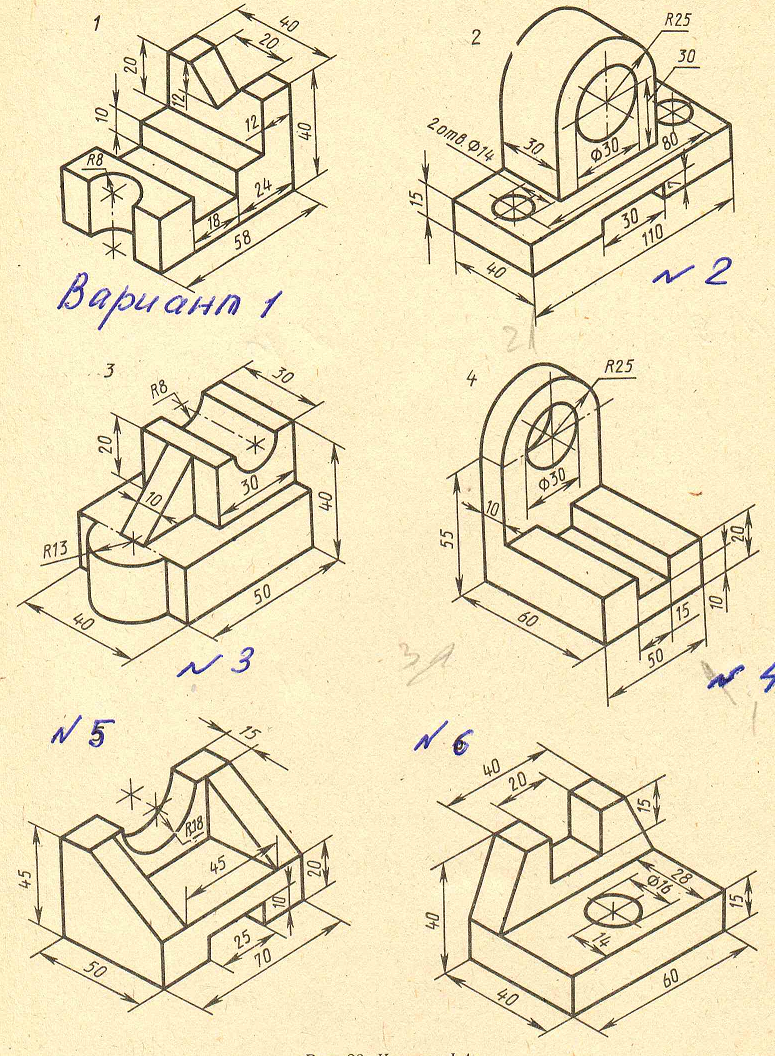 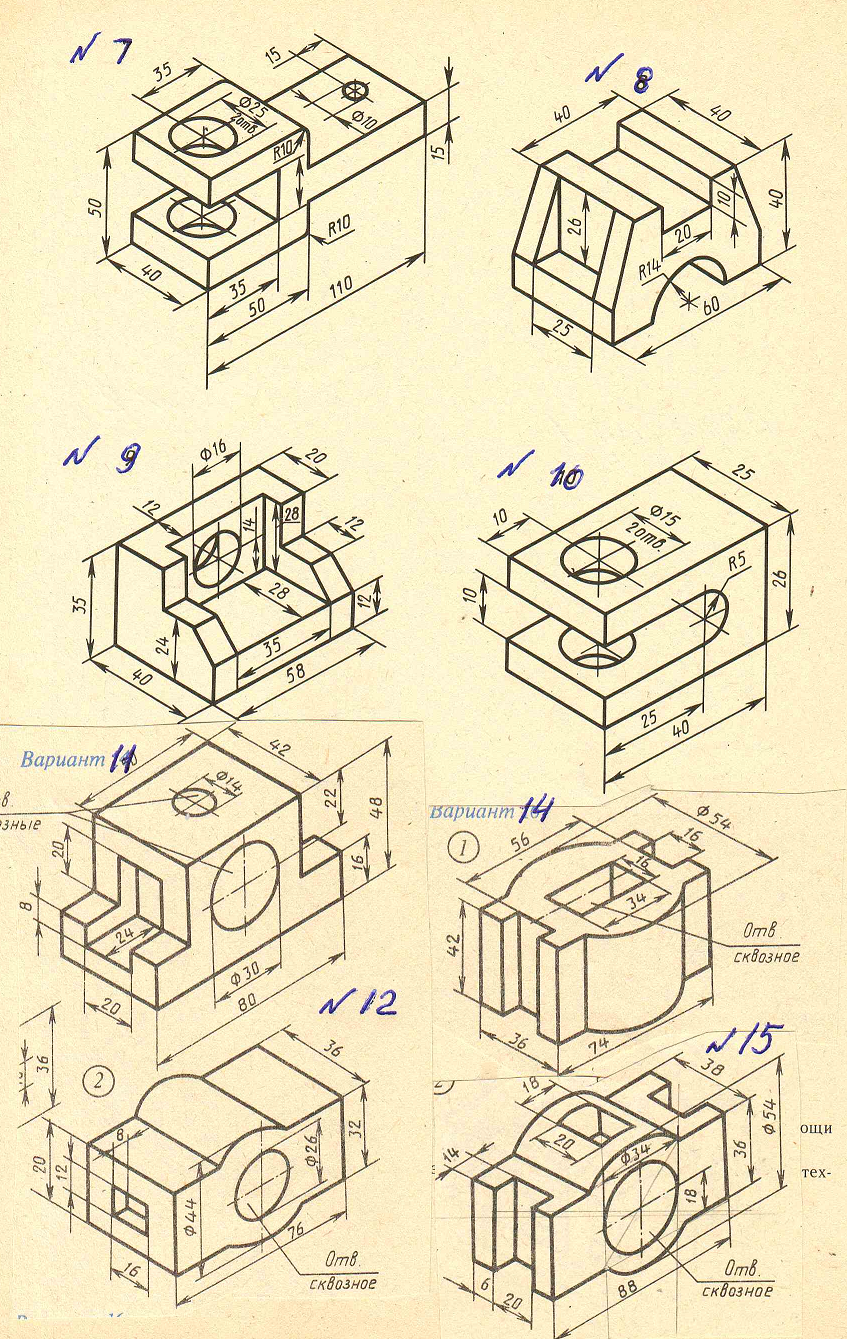 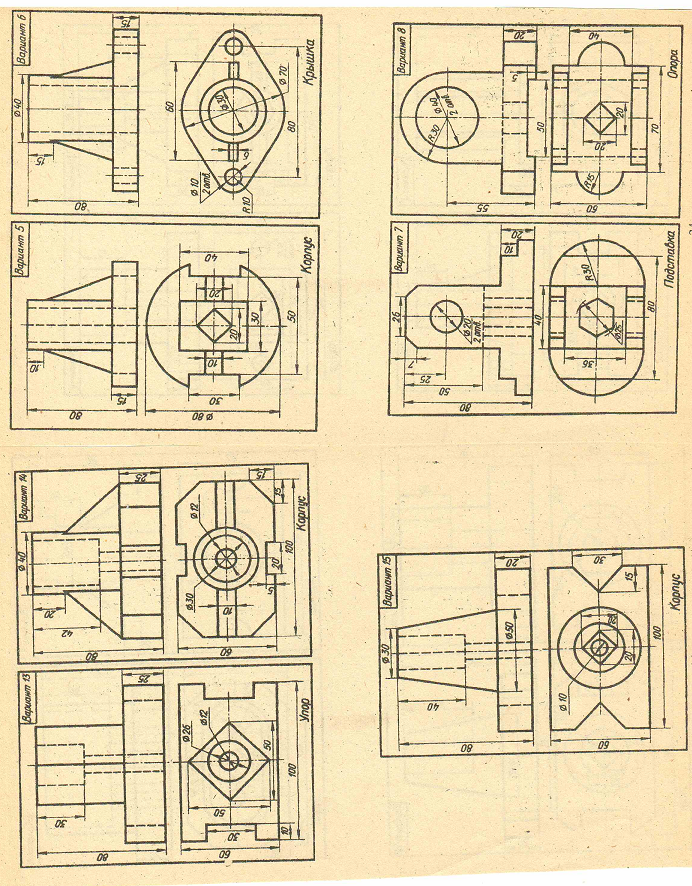 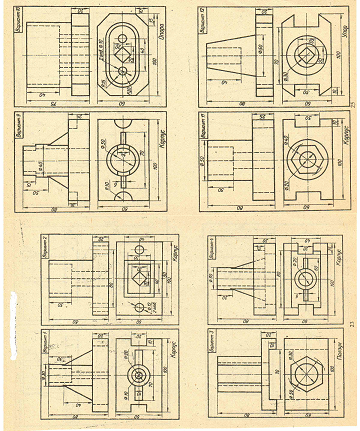 Задания   «Вал»: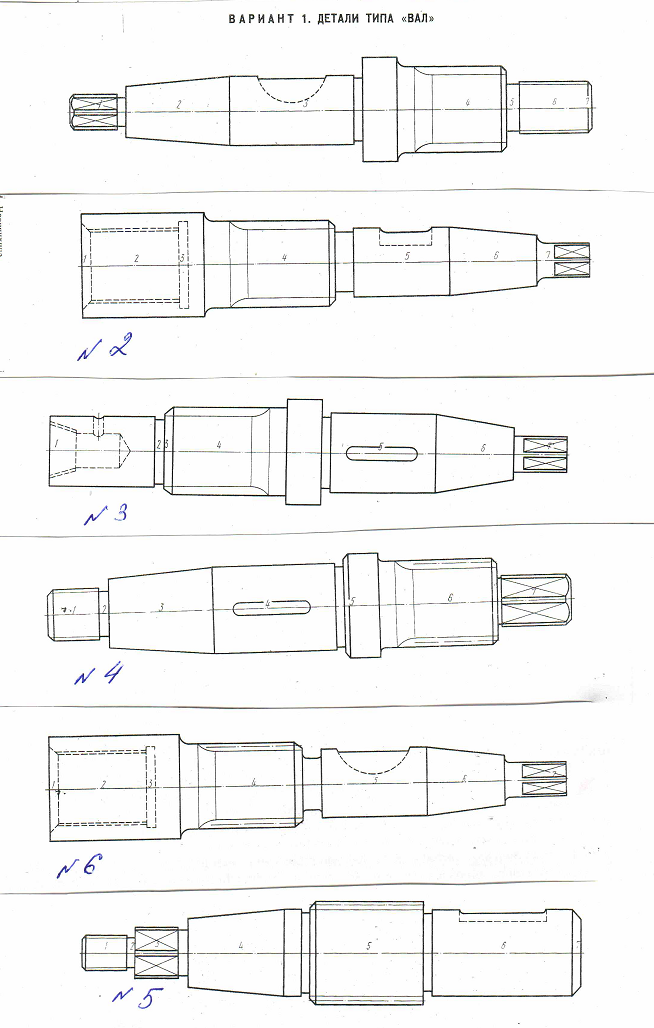 Задания для  практической работы № 3 «Вал»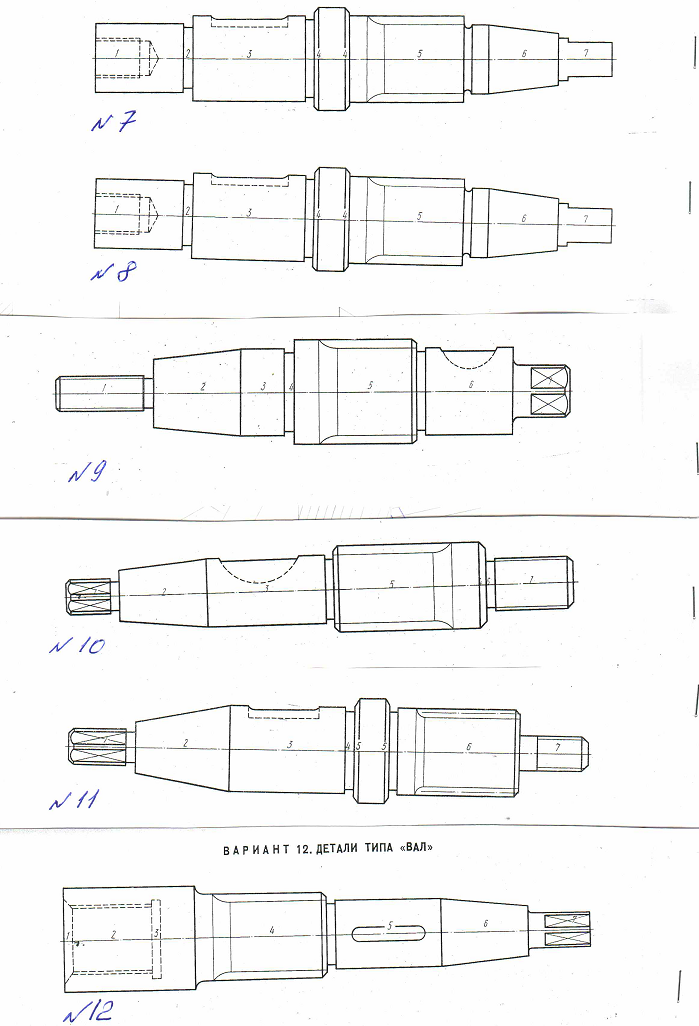  Задания «Соединения»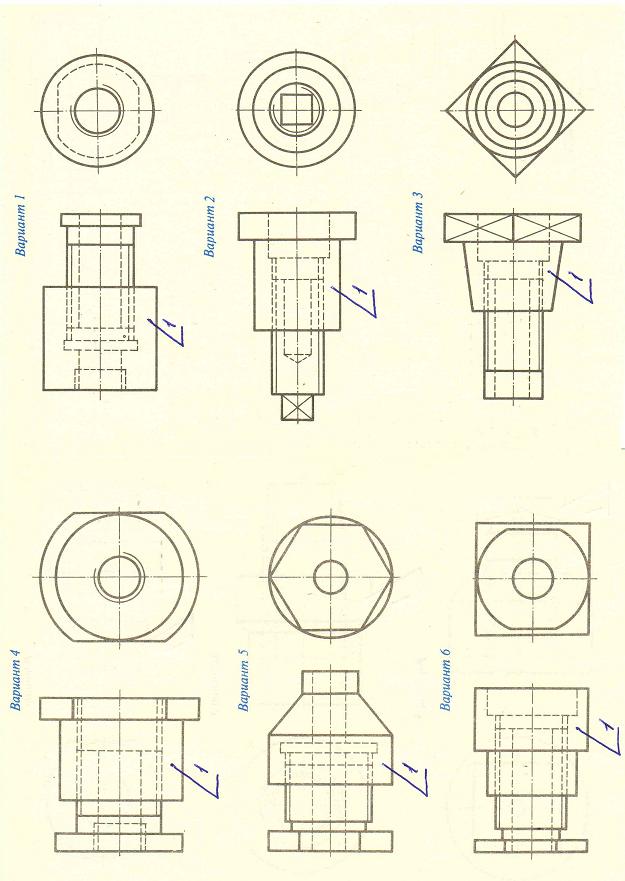 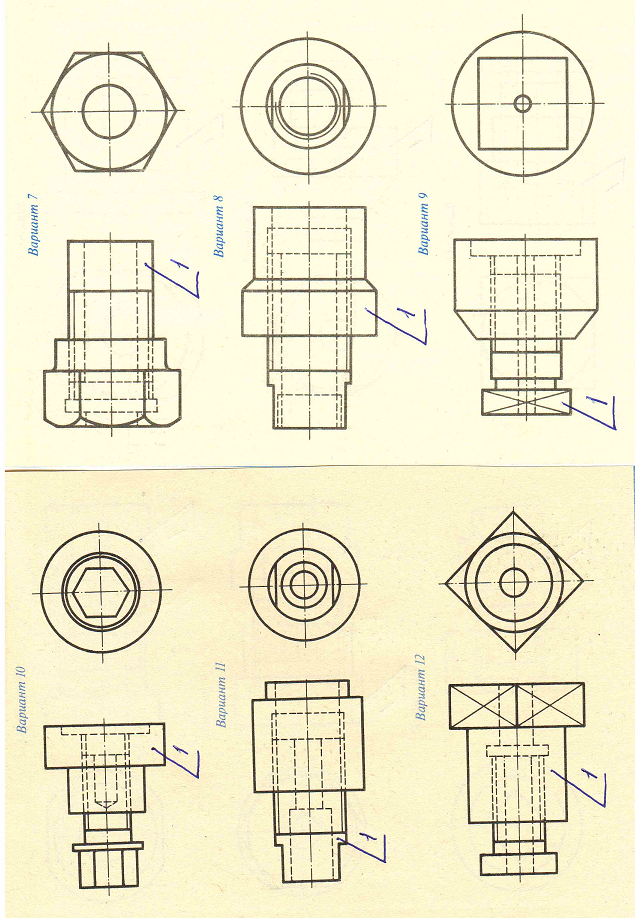 